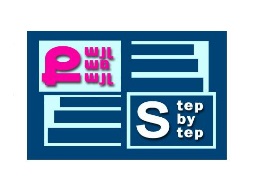 «Քայլ առ քայլ» բարեգործական հիմնադրամ «Նախադպրոցական հաստատության մանկավարժական աշխատողների մասնագիտական կարողությունների և հմտությունների զարգացման» ծրագիր ՀԵՏԱԶՈՏԱԿԱՆ ԱՇԽԱՏԱՆՔԹեմա՝ "Նախադպրոցականի ուսումնական գործունեության կազմակերպումը խաղի միջոցով։Խաղ                     Դերային խաղեր։Դաստիարակ՝  Գեղեցիկ ՉոբանյանՄանկապարտեզ՝	«Հրազդանի թիվ 16»   ՀՈԱԿ2022թ.ԲովանդակությունՆերածություն․․․․․․․․․․․․․․․․․․․․․․․․․․․․․2Գլուխ  1. Նախադպրոցականի ուսումնական գործունեության կազմակերպումը խաղի միջոցով։ Խաղ․․․․․․․․․․․․․․․․․․․․․․․․․․․․․․․․․․․․․․․․․․․․․․.․.․3Գլուխ 2.Դերային խաղեր․․․․․․․․․․․․․․․․․․․․․․․․․․․․․․․․․52.1. Դերախաղ խաղալիքներով․․․․․․․․․․․․․․․․․․․․․․52.2. Խաղ-դերախաղ-թատրոն․․․․․․․․․․․․․․․․․․․․․․․52.3. Մնջախաղ․․․․․․․․․․․․․․․․․․․․․․․․․․․․․․62.4. Տիկնիկային թատրոն․․․․․․․․․․․․․․․․․․․․․․․․․․․․․․․․․․․․․․․․․․.․.․62.5. Սլուժետադերային խաղ (ավագ խումբ)․․․․․․․․․․․․․․․․․․․․․․․․․․..․․6Հետազոտակսն մաս․․․․․․․․․․․․․․․․․․․․․․7Եզրակացություն․․․․․․․․․․․․․․․․․․․․․․․․8Օգտագործված գրականություն․․․․․․․․․․․․․․․․․9ՆերածությունՆպատակը և խնդիրներըԵրեխայի ստեղծագործական երևակայության զարգացումԲանավոր խոսքի զարգացումԱզատ, անկաշկանդ շփում մեծահասակների և հասակակիցների հետԻնքնարտահայտվելու կարողության զարգացումԻրավիճակը շտկելու կարողությունԲարդույթների  ազատագրումԼսածի, տեսածի վերաբերյալ խոսելու կարողությունՀետազոտության արդիականությունըԺամանակն առաջ է ընթանում և կյանքում փոփոխվում է ամեն բան. ամենուր` և ընտանիքում, և մանկապարտեզում, փոփոխվում են պայմանները, փոփոխվում են նաև ուսումնական աշխատանքի կազմակերպման եղանակները։ Ուսումնական աշխատանքը պետք է խաղի հետ միահյուսված լինի, որ հեշտ ու հասկանալի դառնա երեխաների համար։ Նախադպրոցական տարիքը շատ կարևոր ժամանակահատված է երեխայի համար, այդ ժամանակ հիմք են դրվում անձի զարգացման ուղիները, կամքը և վարքի դրսևորումները, ակտիվորեն զարգանում է երևակայությունը, ստեղծագործելու ունակությունը։ Ինչպես նշում է Գորկին, խաղը երեխայի համար իսկական ճանապարհ է դեպի աշխարհի իմացությունը, որի մեջ ապրում են նրանք և որը կոչված են բարեփոխելու։Գլուխ 1. Նախադպրոցական ուսումնական գործունեության կազմակերպումը խաղի միջոցով։ ԽաղԽաղը ծագում է վաղ մանկության շրջանում առարկայական-մանիպուլյատիվ գործունեությունից։ Ի սկզբանե, երեխան կլանված է առարկայով և նրա հետ գործողություններով։ Գործողություններին տիրապետելով` երեխան սկսում է գիտակցել, որ գործում է ինքնուրույն և գործում է, ինչպես մեծահասակը։ Ինչպես գրում է Դ. Էլկոնինը, նա նայում է առարկային մեծահասակի միջոցով, ինչի շնորհիվ մեծահասակը և նրա գործողությունները երեխայի համար դառնում են օրինակ ոչ միայն օբյեկտիվորեն, այլև սուբյեկտիվորեն։Առարկայական գործողությունների զարգացման անհրաժեշտ մակարդակից բացի` խաղի ծագման համար պետք է մեծահասակի հետ երեխայի հարաբերության արմատական փոփոխություն։ Մոտավորապես 3 տարեկանում երեխան դառնում է ավելի ինքնուրույն, և մեծահասակի հետ նրա համատեղ գործունեությունը սկսում է վերանալ։ Միևնույն ժամանակ, խաղը սոցիալական է թե իր ծագմամբ, թե իր բովանդակությամբ։ Այն չի կարող  զարգանալ` առանց մեծահասակի հետ հաճախակի շփման և նրա միջոցով ստացվող տպավորությունների։ Երեխային անհրաժեշտ են և տարբեր խաղալիքներ, ինչպես նաև հստակ ֆունկցիա չունեցող առարկաներ, որոնք նա կարող է հեշտությամբ օգտագործել որպես ուրիշներին փոխարինողներ։Յուրաքանչյուր խաղ ունի իր խաղային պայմանները` նրանում մասնակից երեխաները, խաղալիքները, այլ առարկաներ։ Կրտսեր նախադպրոցական տարիքում խադը հիմնականում կազմված է միանման կրկնվող գործողություններից։ Միջին նախադպրոցականների համար կարևոր են հենց մարդկանց միջև հարաբերությունները, դրա համար էլ նրանք երբեք չեն մոռանա արդյունքի մասին, ինչ են արել, ինչու՞ և ում համար։ Ավագ նախադպրոցականների համար կարևոր է դերից բխող կանոններին ենթարկումը, ընդ որում նրանց կատարման ճշգրտությունը հենց վերահսկվում է երեխաների կողմից։Այսպիսով խաղը զարգանում և նախադպրոցական տարիքի վերջում հասնում է զարգացման բարձր մակարդակի։ Խաղի զարգացման գործընթացում առանձնանում են երկու փուլեր. Առաջին փուլին (3-5տարեկան) բնորոշ է մարդկանց իրական գործողությունների վերարտադրումը։ Երկրորդ փուլում (5-7 տարեկան) մոդելավորվում են մարդկանց միջև իրական հարաբերությունները։Այսպիսով, ամփոփելով այս ամենը, տեսնենք, թե խաղը ինչպիսի ազդեցություն է թողնում երեխայի զարգացման վրա։1. Խաղը նպաստում է ոչ միայն տարեկիցների հետ շփմանը, այլև կամային վարքի զարգացմանը։ Կամային վարքը ենթադրում է վարքի օրինակի առկայություն, որին հետևում է երեխան և վերահսկողություն։ Երեխաները սկզբում վերահսկում են միմլանց, այնուհետև յուրաքանչյուրն ինքն իրեն։2. Խաղային գործընթացում զարգանում է երեխայի պահանջմունքա-դրդապատճառային ոլորտը։ Զարգանում է երեխաների ստեղծագործական երևակայությունը, որը նպաստում է կամային հիշողության կայացմանը և նրանում հաղթահարվում է ճանաչողական էգոցենտրիզմը։3. Հոգեկան ֆունկցիաների զարգացումԽոսք. Ինտենսիվորեն աճում է բառապաշարը. որոշ երեխաների մոտ բառապաշարը մեծ է, որոշների մոտ` քիչ։ 1,5 տարեկանում երեխան օգտագործում է 100բառ, 3տարեկանում` 1000-1100 բառ, 6 տարեկանում` 2500-3000 բառ։4. Խաղը աշխարհընկալման և աշխարհի արտացոլման եղանակ է, իմացական գործունեություն։ Խաղային գործունեության ընթացքում ձեռք բերված գիտելիքները կրկնակի արժեքավոր են։5. Խաղային գործունեությունը բնական գործունեություն է, ուր ճնշում և հարկադրանք չկա, առկա է երեխաների համար բնական միջավայր։Գլուխ 2Դերային խաղեր(Խաղալիքների դերը երեխայի զարգացման գործում2.1.Դերախաղ` խաղալիքներովԽաղալիքն ունի հուզական և հոգեկան մեծ ազդեցություն երեխայի զարգացման գործում)Դերային խաղը դաստիարակության և կրթության զարգացման միջոցն է, որը ձևավորում է երեխայի անհատականությունը։Դերային խաղը ուսման և փորձի ձեռք բերման արդյունավետ ձևերից է, որը կարող է նպաստել երեխաների վարքի պատճառները հասկանալու ունակությանը։Ամենասովորական զրույցն ու քննարկումն էլ կարող է վերածվել դերախաղի։Դերային խաղը կարող է կապ չունենալ առօրյայի հետ, այստեղ գործում է երևակայությունը, երեխայի միտքն ազատ է, անկաշկանդ, ինքնուրույն և ստեղծագործ...2.2.Խաղ-դերախաղ-թատրոնՄեծահասակները դերային խաղը, թատրոնը պատկերացնում են միայն բեմի վրա` աթոռներ, սյուժե, վարագույր...  այն, ինչ փոքրերը խաղում են առանց ձևի, խաղում են իրական կյանքը։ Երեխաները հանպատրաստից կարող են ներկայացումներ խաղալ` ներկայանալ կենդանի ձևով։Խաղ-ներկայացումը հնարավորություն է տալիս երեխային ներկայանալու, դառնալու ավելի շփվող։ Դերային խաղերից ծնվում են թատերական ներկայացումներ։2.3.ՄնջախաղՄարմնի լեզու, հոգու խաղ, միմիկա, հույզեր ու զգացմունքներ, որոնք երեխաները կարող են փոխանցել, խաղալ, ցույց տալ։Մնջախաղը նպաստում է յուրօրինակ մտածողության ձևավորմանըԿառավարում է մարմինըԱշխատացնում է մյանային համակարգըԿենտրոնացնում է ուշադրությունը2.4.Տիկնիկային թատրոնՏիկնիկի հետ խաղը փրկություն է ամաչկոտ երեխայի համար։ Տիկնիկները հայելի են, նրանց միջոցով երեխան ցուցաբերում է մեծերի վարքը։ Տիկնիկի մւջոցով մեծերը կարող են երեխային սովորեցնել ուտել, քնել։ Պարտադիր չէ երեխային տանել տիկնիկային թատրոն, կարելի է ծնողների հետ միասին պատրաստել "Տիկնիկային թատրոն" և տիկնիկ։Տիկնիկ պատրաստելով կարելի է խոսեցնել երեխաներին, նրանց կարծիքը  լսել։ Վերջում խաղալ այդ տիկնիկներով դերային խաղ։ Երեխաները դառնում են ավելի ազատ, անկաշկանդ, շփվում են հասակակիցների հետ։2.5. Սյուժետադերային խաղԸնտանիք (անցկացվել է ավագ նախադպրոցական խմբում) Նպատակը` խաղի հետաքրքիր զարգացում դրական հարաբերությունների ձևավորում երեխաների միջև։Անհրաժեշտ նյութեր, իրեր` տիկնիկ` երեխայի դերում, իրեր տնակ պատրաստելու համար։  Նախապատրաստվել խաղին` Երեխան արթնացել է, մայրը տանը չէ, պետք է ճաշ պատրաստել և կերակրել նրան։ Քննարկել "Ընտանիք" հասկացությունը, կազմը։Դերերում` մայր, հայր, քույր, եղբայր, տատիկ, պապիկ...Գործողություններ` խաղը սկսում է դաստիարակը` պատմելով "Ընտանիքի" մասին։ Հաջորդիվ ցույց է տալիս, թե ինչպես պետք է խաղան երեխաները։ Հետո արդեն միասին պատրաստում են տիկնիկի տնակը։ Դաստիարակը ասում է, որ տիկնիկը (երեխան) հիվանդ է, և ցույց է տալիս, թե ինչպես են ծնողները խնամում նրան և բուժում։Դրանից հետո դաստիարակը հանդես է գալիս որպես դիտորդ և նայում է, թե ինչպես են ինքնուրույն խաղում երեխաները։Դիտարկումների վերլուծություն՝Դիտորդներ՝Հրազդանի թիվ 16 մանկապարտեզ ՀՈԱԿ-ի տնօրեն՝ Անուշ Սահակյան, մեթոդիստ՝ Գոհար Սարգսյան։Դիտարկում -  ընտանիք սյուժետադերային խաղը կազմակերպվեց և անցկացվեց ավագ խմբում։Խաղը մեր առօրյա կյանքից է, ուր երեխաները, բացի այն, որ ձեռք բերեցին միասնական աշխատելու, փոխօգնելու, փոխզիջելու հմտություններ, նաև ամրապնդվեց մի շարք կարողություններ՝ ինչպես կերակրել տիկնիկին, ինչպես խնամել, ինչպես տուն կառուցել, որ տիկնիկը հանգիստ ու ապահով ապրի։Դաստիարակը հասավ իր նպատակին այնքանով, որ երեխաները տնակը պատրաստելուց հետո ինքնուրույն, ստեղծագործարար շարունակում էին խաղը։Հետազոտական մասԴիտարկումները ցույց են տվել, որ ժամանակակից նախադպրոցականները չգիտեն, թե իրենց ինչպես դրսևորեն, անհամբեր են, մեծ մասի մոտ զարգացած չի երևակայությունը, ինքնուրույն մտածելու կարողությունը։Դա խաղի բացակայության պատճառով է։Խաղը և դերային խաղերը երեխային դարձնում են նախաձեռնող, կշռադատված։ԵզրակացությունԴերային խաղը հաճելի, զվարճալի և ուսանելի պետք է լինի։Դերախաղը կարող է լինել ինքնաբուխԽաղը երեխայի զարգացման գործոն էԴերային խաղի կիրառմամբ զարգանում են երեխաների միջև միջանձնային հարաբերությունները, դաստիարակության և կրթության զարգացման միջոց էՄանկական խաղը մշակվել է հոգեբանության կողմից և համարվում է ամենակարևոր գործընթացը։Օգտագործված գրականությունԴպիրԶ. Ռոդատի <<Ստեղծագործական երևակայության քերականություն>>Dsraduga.mey.ruFusionpiter.ru